Contexte professionnelL’entreprise Sacardi fabrique et commercialise des articles de maroquinerie de luxe. Les opérations réalisées sont taxables à 10 % et 20 %.Travail à faireÀ l’aide des informations qui vous sont remises dans le document 1, réalisez les travaux suivants :Calculez le montant de TVA collectée au mois de mars.Calculez le montant de TVA à payer au titre du mois de mars en justifiant vos calculs.Enregistrez l’écriture de la TVA dans le journal des opération diverses.Doc. 1   Extrait de la balance des comptes du mois de mars Journal des opérations diversesMission 01 - Calculer la TVA dueMission 01 - Calculer la TVA due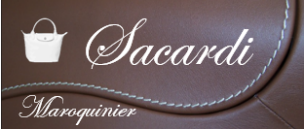 Durée : 20’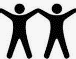 SourceComptesLibellésMouvements du moisMouvements du moisSolde du moisSolde du moisComptesLibellésDébitCréditDébitCrédit445620TVA déductible sur immobilisations7 900,007 900,00445662TVA déductible sur ABS 20 %24 800,0024 800,00445670Crédit de TVA reportable6 025,006 025,00445712TVA collectée taux 20 %   ........    ..........................................   .............   ...............  ................   ...............707120Ventes produits finis 20 %420,00433 610,00433 190,00708500Port facturé 20 %1 815,001 815,00709120RRR sur ventes 20%315,00315,00DatesN° comptesLibellésDébitCrédit